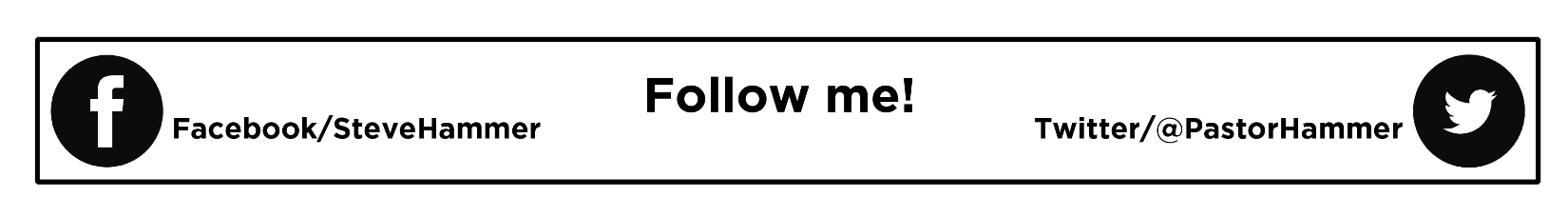 A Resounding YES! God Keeps His Promises!“I Will Give You Rest!”Steve Hammer, Lead Pastor						November 4 & 5, 2017For all of God’s promises have been fulfilled in Christ with a resounding “Yes!” 2 Corinthians 1:20a (New Living)The Lord is my shepherd; I have everything I need. He lets me rest in green pastures. He leads me to calm water. He gives me new strength. Psalm 23:1-3a (New Century)God says, “Be still and know that I am God.” Psalm 46:10a (New Century)Jesus fulfills God’s promise and gives us rest when we:                                  To Him!“Come to me, all you who are weary and burdened, and I will give you rest.” Matthew 11:28 (New International)                                  With Him!“Come to me, all you who are weary and burdened, and I will give you rest. TAKE MY YOKE UPON YOU and learn from me, for I am gentle and humble in heart, and you will find rest for your souls.” Matthew 11:28-2929 (New International) For God called you to do good, even if it means suffering, just as Christ suffered for you. He is your example, and you must follow in his steps. 1 Peter 2:21 (New Living)                                  From Him!“Come to me, all you who are weary and burdened, and I will give you rest. Take my yoke upon you and learn from me, for I am gentle and humble in heart, and you will find rest for your souls. For my yoke is easy and my burden is light.” Matthew 11:28-30 (New International)Learning from Him means:We learn to 		                       	                        	   	                       	 way!We learn 		               			   His way is the 	            	     way!